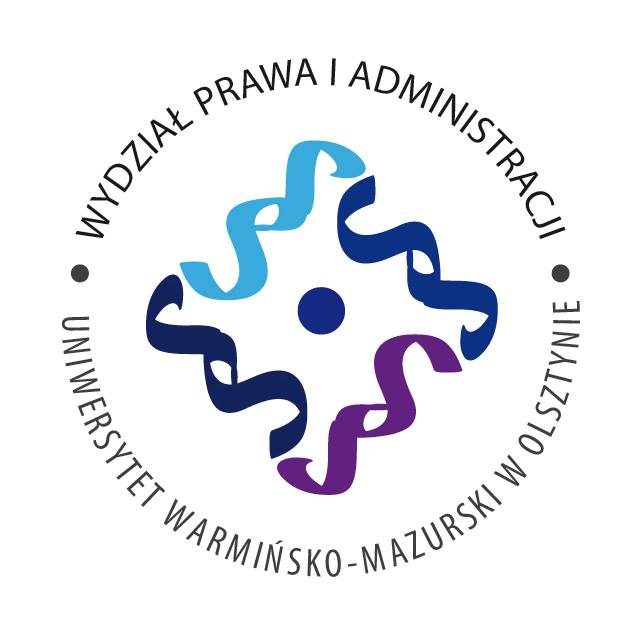 ZGŁOSZENIE TYTUŁU PRACY LICENCJACKIEJRok akademicki 2018/2019Obrona 2018/2019Nazwisko i imię studenta: ............................................................................................................Nr albumu: ........................Kierunek:   ADMINISTRACJA i CYFRYZACJA– I stopieńForma studiów:  stacjonarne/niestacjonarne*Nazwisko i imię promotora: .........................................................................................................Tytuł pracy licencjackiej: ...................................................................................................................................................... ..............................................................................................................................................................................................................................................................................................................  					Streszczenie pracyCzęść teoretyczna............................................................................................................................................................................................................................................................................................................. .......................................................................................................................................................Część badawcza...................................................................................................................................................... ..............................................................................................................................................................................................................................................................................................................Podpis studenta: .................................................................  Data: .............................................Podpis promotora: .................................................................................................  *   niepotrzebne skreślić